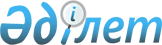 Об утверждении натуральных норм обеспечения медицинским имуществом воинских частей гражданской обороны Министерства по чрезвычайным ситуациям Республики Казахстан на мирное времяПриказ Министра по чрезвычайным ситуациям Республики Казахстан от 16 июня 2022 года № 219
      В соответствии с пунктом 2 статьи 69 Бюджетного кодекса Республики Казахстан, ПРИКАЗЫВАЮ:
      1. Утвердить прилагаемые натуральные нормы обеспечения медицинским имуществом воинских частей гражданской обороны Министерства по чрезвычайным ситуациям Республики Казахстан на мирное время.
      2. Комитету по гражданской обороне и воинским частям Министерства по чрезвычайным ситуациям Республики Казахстан в установленном законодательством Республики Казахстан порядке обеспечить:
      1) размещение настоящего приказа на интернет-ресурсе Министерства по чрезвычайным ситуациям Республики Казахстан;
      2) направление настоящего приказа на казахском и русском языках в Республиканское государственное предприятие на праве хозяйственного ведения "Институт законодательства и правовой информации Республики Казахстан" для официального опубликования и включения в Эталонный контрольный банк нормативных правовых актов Республики Казахстан.
      3. Контроль за исполнением настоящего приказа возложить на курирующего вице-министра по чрезвычайным ситуациям Республики Казахстан.
      4. Настоящий приказ вводится в действие по истечении десяти календарных дней после дня его первого официального опубликования.
      "СОГЛАСОВАН"Министерство финансовРеспублики Казахстан Натуральные нормы обеспечения медицинским имуществом воинских частей гражданской обороны Министерства по чрезвычайным ситуациям Республики Казахстан на мирное время Глава 1. Натуральные нормы обеспечения медицинским имуществом военно-медицинских подразделении воинских частей гражданской обороны Министерства по чрезвычайным ситуациям Республики Казахстан на мирное время Глава 2. Натуральные нормы обеспечения медицинским имуществом войскового звена Министерства по чрезвычайным ситуациям Республики Казахстан на мирное время
					© 2012. РГП на ПХВ «Институт законодательства и правовой информации Республики Казахстан» Министерства юстиции Республики Казахстан
				
      Министр 

Ю. Ильин
Утверждены
приказом Министра
по чрезвычайным ситуациям
Республики Казахстан
от 16 июня 2022 года № 219
№
Наименование натуральной нормы
Единицы измерения
Область распространения натуральных норм/положено по норме
Область распространения натуральных норм/положено по норме
Область распространения натуральных норм/положено по норме
Срок службы (эксплуатации) (лет)
№
Наименование натуральной нормы
Единицы измерения
Медицинский кабинет
Медицинский пункт
Медицинский пункт
Срок службы (эксплуатации) (лет)
1
2
3
4
5
5
6
Параграф 1. Приемный покой
Параграф 1. Приемный покой
Параграф 1. Приемный покой
Параграф 1. Приемный покой
Параграф 1. Приемный покой
Параграф 1. Приемный покой
Параграф 1. Приемный покой
1.
Алкотестер
штука
1
1
1
3
2.
Аппарат искусственной вентиляции легких, ручной
штука
1
1
1
7
3.
Весы медицинские
штука
1
1
1
10
4.
Дефибриллятор
комплект
1
1
1
15
5.
Емкость для хранения термометров
штука
1
1
1
6
6.
Защитный костюм 1 типа (противочумный костюм)
комплект
2
3
3
10
7.
Ингалятор кислородный
штука
1
1
1
10
8.
Кресло-коляска медицинская
штука
1
1
1
15
9.
Лоток почкообразный
штука
2
2
2
7
10.
Набор для трахеостомии
набор
1
1
1
5
11.
Негатоскоп
штука
1
1
1
15
12.
Носилки санитарные
штука
1
1
1
15
13.
Облучатель-рециркулятор бактерицидный закрытого типа
штука
-
1
1
5
14.
Ростомер
штука
1
1
1
15
15.
Столик инструментальный
штука
1
1
1
15
16.
Термометр бесконтактный
штука
1
1
1
3
17.
Термометр медицинский
штука
2
2
2
3
18.
Шина транспортная
штука
3
6
6
8
19.
Шкаф медицинский
штука
1
1
1
15
20.
Электрокардиограф
комплект
1
1
1
15
Параграф 2. Перевязочная
Параграф 2. Перевязочная
Параграф 2. Перевязочная
Параграф 2. Перевязочная
Параграф 2. Перевязочная
Параграф 2. Перевязочная
Параграф 2. Перевязочная
21.
Аспиратор хирургический
комплект
-
1
10
10
22.
Банка с притертой крышкой (темного цвета) 0,5 литра
штука
3
3
6
6
23.
Гигрометр
штука
1
1
8
8
24.
Дефибриллятор
комплект
1
1
15
15
25.
Емкость для замачивания инструментов
штука
3
3
5
5
26.
Ингалятор кислородный
штука
1
1
10
10
27.
Камера для хранения стерильных инструментов и изделий
комплект
1
1
5
5
28.
Коробка стерилизационная круглая с фильтром вместимостью 12 литров
штука
1
1
10
10
29.
Коробка стерилизационная круглая с фильтром вместимостью 6 литров
штука
1
1
10
10
30.
Коробка стерилизационная круглая с фильтром вместимостью 3 литра
штука
1
1
10
10
31.
Лоток почкообразный
штука
6
6
7
7
32.
Набор для трахеостомии
набор
1
1
5
5
33.
Набор хирургический малый
набор
-
1
10
10
34.
Набор перевязочный малый
набор
1
1
10
10
35.
Ножницы для стрижки волос
штука
1
1
3
3
36.
Облучатель-рециркулятор бактерицидный закрытого типа
штука
-
1
5
5
37.
Светильник хирургический передвижной
штука
-
1
15
15
38.
Стол перевязочный
штука
1
1
15
15
39.
Столик инструментальный
штука
1
1
15
15
40.
Столик манипуляционный
штука
1
1
15
15
41.
Стерилизатор суховоздушный
штука
1
1
7
7
42.
Троакар медицинский
штука
1
1
5
5
43.
Холодильник фармацевтический
штука
1
1
15
15
44.
Ширма медицинская
штука
2
2
10
10
45.
Шкаф медицинский
штука
1
1
15
15
46.
Штатив для длительных вливаний
штука
1
2
10
10
Параграф 3. Процедурная
Параграф 3. Процедурная
Параграф 3. Процедурная
Параграф 3. Процедурная
Параграф 3. Процедурная
Параграф 3. Процедурная
Параграф 3. Процедурная
47.
Гигрометр
штука
1
1
8
8
48.
Дефибриллятор
комплект
1
1
15
15
49.
Емкость для замачивания инструментов
штука
2
2
5
5
50.
Ингалятор кислородный
штука
1
1
10
10
51.
Камера для хранения стерильных инструментов и изделий
штука
1
1
5
5
52.
Коробка стерилизационная круглая с фильтром вместимостью 12 литров
штука
1
1
10
10
53.
Коробка стерилизационная круглая с фильтром вместимостью 6 литров
штука
1
1
10
10
54.
Коробка стерилизационная круглая с фильтром вместимостью 3 литра
штука
1
1
10
10
55.
Кушетка медицинская
штука
-
1
15
15
56.
Лоток почкообразный
штука
6
6
7
7
57.
Облучатель-рециркулятор бактерицидный закрытого типа
штука
-
1
5
5
58.
Подлокотник медицинский для внутривенных инъекций
штука
1
1
7
7
59.
Роторасширитель
штука
1
1
8
8
60.
Столик инструментальный
штука
1
1
15
15
61.
Столик манипуляционный
штука
1
1
15
15
62.
Стерилизатор суховоздушный
штука
1
1
7
7
63.
Термометр бесконтактный
штука
1
1
3
3
64.
Термометр медицинский
штука
2
2
3
3
65.
Холодильник фармацевтический
штука
1
1
15
15
66.
Ширма медицинская
штука
1
1
10
10
67.
Шкаф медицинский
штука
1
1
15
15
68.
Штатив для длительных вливаний
штука
2
2
10
10
69.
Языкодержатель
штука
1
1
3
3
Параграф 4. Аптеки, склады, зоны хранения лекарственных средств, средств медицинского назначения, оборудования и принадлежностей
Параграф 4. Аптеки, склады, зоны хранения лекарственных средств, средств медицинского назначения, оборудования и принадлежностей
Параграф 4. Аптеки, склады, зоны хранения лекарственных средств, средств медицинского назначения, оборудования и принадлежностей
Параграф 4. Аптеки, склады, зоны хранения лекарственных средств, средств медицинского назначения, оборудования и принадлежностей
Параграф 4. Аптеки, склады, зоны хранения лекарственных средств, средств медицинского назначения, оборудования и принадлежностей
Параграф 4. Аптеки, склады, зоны хранения лекарственных средств, средств медицинского назначения, оборудования и принадлежностей
Параграф 4. Аптеки, склады, зоны хранения лекарственных средств, средств медицинского назначения, оборудования и принадлежностей
70.
Гигрометр
штука
1
2
8
8
71.
Контейнер термоизоляционный транспортировочный
штука
2
2
10
10
72.
Холодильник фармацевтический
штука
2
2
15
15
Параграф 5. Помещение временного хранения медицинских отходов
Параграф 5. Помещение временного хранения медицинских отходов
Параграф 5. Помещение временного хранения медицинских отходов
Параграф 5. Помещение временного хранения медицинских отходов
Параграф 5. Помещение временного хранения медицинских отходов
Параграф 5. Помещение временного хранения медицинских отходов
Параграф 5. Помещение временного хранения медицинских отходов
73.
Весы медицинские
штука
1
1
10
10
74.
Холодильник медицинский
штука
1
1
15
15
75.
Шкаф медицинский
штука
1
2
15
15
Параграф 6. Дезинфекционный уголок
Параграф 6. Дезинфекционный уголок
Параграф 6. Дезинфекционный уголок
Параграф 6. Дезинфекционный уголок
Параграф 6. Дезинфекционный уголок
Параграф 6. Дезинфекционный уголок
Параграф 6. Дезинфекционный уголок
76.
Бак для замачивания белья объемом 10 литров
штука
1
1
5
5
77.
Ведро объемом 10 литров
штука
1
1
5
5
78.
Ведро объемом 5 литров
штука
1
1
5
5
79.
Защитные очки
штука
1
1
5
5
80.
Мерная посуда для жидкостей
штука
3
3
5
5
81.
Мерная посуда для порошка
штука
1
1
5
5
82.
Опрыскиватель объемом до 2 литра
штука
2
2
3
3
83.
Опрыскиватель объемом 10 литров
штука
2
2
3
3
84.
Резиновые перчатки
пара
2
2
5
5
85.
Резиновые сапоги
пара
1
1
5
5
86.
Респиратор
комплект
3
3
2
2
87.
Совок расфасовки дезинфекционных средств
штука
2
2
7
7
№
Наименование
Единицы измерения
Срок службы (эксплуатации) (лет)
Область распространения натуральных норм/положено по норме
Область распространения натуральных норм/положено по норме
№
Наименование
Единицы измерения
Срок службы (эксплуатации) (лет)
медицинский пункт батальона
медицинский пункт полка
1
2
3
4
6
7
88.
Аппарат искусственной вентиляции легких, ручной
штука
5
по 1 на каждую роту
по 1 на каждую роту
89.
Аптечка автомобильная
комплект
2
по 1 на каждую единицу автотранспорта, боевую технику
по 1 на каждую единицу автотранспорта, боевую технику
90.
Аптечки групповые (без лекарственных средств)
штука
5
по 1 на каждую роту
по 1 на каждую роту
91.
Аптечки индивидуальные (без лекарственных средств)
штука
5
на 100% от личного состава
на 100% от личного состава
92.
Емкость для хранения термометров
штука
6
по 1 на каждую роту
по 1 на каждую роту
93.
Костыли для взрослых
пара
10
по 2 на каждую роту
по 2 на каждую роту
94.
Лоток почкообразный
штука
7
5
5
95.
Лямка медицинская носилочная
штука
10
по 2 на 1 носилку
по 2 на 1 носилку
96.
Лямка медицинская специальная
штука
10
по 2 на каждую роту
по 2 на каждую роту
97.
Набор перевязочный малый
набор
10
по 1 на каждую роту
по 1 на каждую роту
98.
Набор хирургический малый
набор
10
по 1 на каждую роту
по 1 на каждую роту
99.
Носилки иммобилизирующие вакуумные в комплекте
штука
10
по 1 на каждую роту
по 1 на каждую роту
100.
Носилки санитарные
штука
15
по 1 на каждый взвод
по 1 на каждый взвод
101.
Облучатель бактерицидный
штука
5
по 2 на спальное помещение, по 1 на медицинский кабинет, в палату, в столовую и караульное помещение
по 2 на спальное помещение, по 1 на медицинский кабинет, в палату, в столовую и караульное помещение
102.
Подставка под носилки
пара
15
2
2
103.
Распылитель дезинфекционный для жидкостей
штука
3
по 1 на каждую роту
по 1 на каждую роту
104.
Скамья складная
штука
15
2
2
105.
Стол перевязочный полевой, складной
штука
15
1
1
106.
Столик инструментальный
штука
15
2
2
107.
Стул полевой, складной
штука
10
2
2
108.
Сумка врача медицинская (без вложений)
штука
5
на 1 штатного врача
на 1 штатного врача
109.
Сумка санитара медицинская (без вложений)
штука
5
на 1 нештатного санитарного инструктора
на 1 нештатного санитарного инструктора
110.
Сумка фельдшера медицинская (без вложений)
штука
5
на 1 штатного среднего медицинского работника
на 1 штатного среднего медицинского работника
111.
Термометр медицинский
штука
3
по 2 каждую роту
по 2 каждую роту
112.
Тонометр
штука
5
по 1 на каждого медицинского работника
по 1 на каждого медицинского работника
113.
Фонендоскоп
штука
5
по 1 на каждого медицинского работника
по 1 на каждого медицинского работника
114.
Шина транспортная
штука
8
по 10 на каждую роту
по 10 на каждую роту
115.
Шпатель
штука
5
4
4
116.
Штатив для длительных вливаний
штука
10
2
2
117.
Языкодержатель
штука
3
2
2